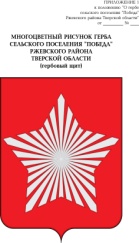 АДМИНИСТРАЦИЯ МУНИЦИПАЛЬНОГО ОБРАЗОВАНИЯСЕЛЬСКОЕ ПОСЕЛЕНИЕ «ПОБЕДА»РЖЕВСКОГО РАЙОНА ТВЕРСКОЙ ОБЛАСТИП О С Т А Н О В Л Е Н И Е	   31.08 .2017г.                                                                                                         № 69О внесении изменений в муниципальную программу«Комплексное развитие территории муниципального образования сельское поселение «Победа» Ржевского района Тверской  области на 2016-2020 годы»                    В целях исполнения Федерального закона от 7 мая 2013 года № 104-ФЗ «О внесении изменений в Бюджетный кодекс Российской Федерации и отдельные законодательные акты Российской Федерации в связи с совершенствованием бюджетного процесса» и в соответствии с постановлениями администрации сельского поселения «Победа» от    14.08.2017 г.   № 64  «О  Порядке  принятия решений о разработке муниципальных    программ, формирования, реализации и проведения оценки эффективности  реализации муниципальных программ муниципального образования  сельское  поселение  «Победа»   Ржевского   района     Тверской области», руководствуясь Уставом сельского поселения Администрация сельского поселения «Победа» Ржевского района Тверской областиПОСТАНОВЛЯЕТ:1.Внести изменения в муниципальную программу «Комплексное развитие территории муниципального образования сельское поселение «Победа» Ржевского района Тверской области на 2016-2020 годы» изложив в новой редакции (программа прилагается). 2. Контроль за исполнением данного постановления оставляю за собой. Глава администрации СП «Победа»                                                                       Е.Л. ТарасевичПриложениеМуниципальная программа «Комплексное развитие территории муниципального образования сельское поселение «Победа» Ржевского района Тверской области на 2016-2020 годы».Паспорт муниципальной программы «Комплексное развитие территории муниципального образования сельское поселение «Победа» Ржевского района Тверской области на 2016-2020 годы»Раздел IОбщая характеристика сферы реализации  муниципальной программыПодраздел I Общая характеристика сферы реализации муниципальной программы           Муниципальная программа «Комплексное развитие территории муниципального образования сельское поселение «Победа» Ржевского района Тверской области» (далее – муниципальная программа) определяет основные направления развития и  функционирования отраслей социальной сферы, финансовое обеспечение и механизмы реализации предусматриваемых мероприятий, показатели их результативности. Социальная сфера – это самостоятельная сфера общественной жизни, в которой реализуются многообразные социальные интересы в отношениях социальных субъектов.В современной экономике социальная сфера стала важнейшим фактором и источником экономического роста. Возможности поступательного развития экономики оказались напрямую связанными с качественным развитием созидательных способностей человека. Определяющее влияние на качество рабочей силы оказывает культурное обслуживание и все те сферы деятельности, которые формируют человеческий капитал.Рассматривая структуру социальной сферы, можно выделить следующие ее основные компоненты:- культура,- физическая культура и спорт,- молодежная политика,- социальная политика.В сельском поселении «Победа»  зарегистрировано всего 1955  человек, из нихпенсионеров -447, дети до 2х лет 43 человек, от 3 до 6 лет -115 чел, от 7 до 17- 223 чел, от 18 до 22 лет- 93 человек, работающее население -992 человека, неработающее население-200 человек.     Муниципальное образование сельское поселение «Победа» расположено на территории Ржевского района.Административный центр- п.Победа с количеством населения 622 человека. Численность постоянного населения на 01.01.2016 года составляет 1955 человек, проживающих в 55 населенных пунктах. Крупные населенные пункты: п.Победа – 622 чел., д.Образцово - 170 чел; д.Парихино -    132 чел; д.Бахмутово – 281 чел. На территории сельского поселения находятся объекты социально-культурного назначения:-общеобразовательная школа в п.Победа с количеством учащихся 74 человека; общеобразовательная школа в д.Парихино с количеством учащихся 36 человек;-детский сад в п.Победа с количеством воспитанников 42 человека; детский сад в п.Образцово с количеством воспитанников 24 человека- 2 Дома  Культуры в д.Бахмутово, д.Образцово.-МБУ « КДЦ сельского поселения «Победа» в п.Победа;- 5 отделений связи в п.Победа , д.Образцово, д.Бахмутово, д.Парихино;д.Митьково.- 4 библиотеки в п.Победа, д.Образцово, д.Бахмутово, д.Парихино;- 9 торговых павильонов ИП;-спортивный комплексПодраздел IIОсновные проблемы в сфере реализации муниципальной программыСоциальная сфера охватывает все пространство жизни человека – от условий его труда и быта, охраны здоровья, досуговой деятельности до социально-культурных и национальных отношений. Для стабильного развития социальной сферы в поселении в ближайшее время необходимо решить ряд существующих проблем:- на территории сельского поселения «Победа» существуют угрозы возникновения чрезвычайных ситуаций природного и техногенного характера: весеннее половодье, паводки, лесные пожары, сильные ветра, снегопады, засуха; имеется недостаточное количество технической системы оповещения;- увеличение нагрузки на покрытие проезжей части, несоблюдение сроков проведение ремонтов для поддержания нормативного технико-эксплуатационного состояния дорог, увеличение площади разрушения дорожного покрытия;- недостаток финансовых средств на содержание жилищно-коммунального комплекса и низкая инвестиционная привлекательность привела к резкому увеличению физического износа водопроводных и канализационных сетей;- не систематический сбор и нерегулярный вывоз на полигоны ТБО, нехватка дополнительных контейнеров и оборудованных специальных площадок, отвечающих требованиям санитарного законодательства;-недостаточна инициатива жителей населенных пунктов по благоустройству и санитарной очистке подъездов, домов и придомовых территорий, недостаточно оборудованных спортивных, детских и игровых площадок, мест отдыха жителей;- отчуждение молодежи от участия в событиях в политической, экономической и культурной жизни, а также криминализация молодежной среды, не высокий процент занимающихся физической культурой и спортом.1. Характеристика сферы реализации подпрограмм 1, описаниеосновных проблем в указанной сфере и прогноз ее развития1.Обеспечение пожарной  безопасности в сельском поселении «Победа»Одной  из  первоочередных  задач  администрации  является  создание  условий  для  безопасности  жизнедеятельности  территории  сельского  поселения,  обеспечения  пожарной  безопасности,  защиты    личности  и населения.      В  целях предупреждения  и   недопущения   пожаров  и  гибели  на  них  людей   для  безопасного  проживания  населения на территории      сельского  поселения  «Победа»необходимо  создать ДПД , приобрести  по возможности пожарную машину, пожарные ранцы  ,лопаты,ведра.         Во  избежание  пожаров  в  населённых  пунктах  с наступлением  весенне-летнего  и осеннего пожароопасного  периода  необходимо проводить  опашку    населенных пунктов,   организовать  патрулирование  деревень,  проводить  сходы      граждан,  беседы  о  соблюдении  мер  пожарной  безопасности.             При  подготовке  к  отопительному  сезону проводятся  инструктажи  с  гражданами    «группы риска»  по  соблюдению  мер  пожарной  безопасности  в  жилом  секторе и дачных домах. Ужесточить  проведение  профилактических  рейдов,  обходов жилого  сектора,  по изыскание   исключения  возможности  проживания  в  бесхозных  строениях  лиц  без  определённого  места  жительства.          Для  тушения пожаров   планируется привлекать  технику юридических и частных лиц   с  ёмкостями  для тушения пожаров.       Для  создания  необходимой  материально-технической  базы  средств  пожаротушения  недостаточно  финансирования  на  данную  подпрограмму.          Для  снижения  уровня  преступности  на территории  сельского поселения,  уполномоченному участковому  инспектору  выделяется  кабинет для профилактической работы с  социально-опасными  слоями  населения, с  лицами,  склонными  к  правонарушениям,   который  оборудован необходимой   мебелью, оргтехникой.        Проводится  определённая  работа  по  профилактике  правонарушений,  наркомании,  пьянства  и  алкоголизма.  Все  эти  вопросы  рассматриваются  на  совещаниях  при  главе  администрации,  Совете  общественности Ржевского района,  в  который  входят  представители  школы,  медицины,  культуры,  участковый  полиции.Анализ показывает, что наряду с достигнутыми положительными результатами в деятельности профилактики правонарушений, борьба с пожароопасными ситуациями и обеспечением безопасности населения, принимаемых мер крайне  недостаточно.Реализация мероприятий подпрограммы 1 может сопровождаться возникновением ряда негативных факторов: - недостаточность или отсутствие информации о целях, направлениях и результатах деятельности в сфере профилактики пожароопасных ситуаций;- недостаточная пропаганда мер борьбы с пожароопасными ситуациями, борьбы с преступностью и обеспечением безопасности населения2. Характеристика сферы реализации подпрограмм 2, описаниеосновных проблем в указанной сфере и прогноз ее развития«Осуществление дорожной деятельности в границах сельского поселения «Победа»Протяженность дорог местного значения составляет - 51,5 км,   т.ч. грунтовые - 27,7 км, гравийные-6,6 км, с асфальтовым покрытием – 16,8 км                                                                                                                   Ситуация усугубляется возросшими нагрузками  на покрытие проезжей части, несоблюдением сроков проведения ремонтов для поддержания нормативного технико-эксплуатационного состояния дорог. Из-за несоблюдения периодичного проведения ремонтов ежегодно увеличивается площадь разрушений дорожного покрытия.Для решения обозначенных проблем наиболее эффективным является программный подход, позволяющий сконцентрировать усилия на решения первоочередных задач по ремонту  дорог внутри поселенческого значения.Изменила поворот в сфере дорожной деятельности создание дорожного фонда поселения «Победа». В зимнее-осенний  период 2014-15 г. постоянно чистились и посыпались внутри-поселковые дороги, что положительно сказывалось на имидже поселения.3. Характеристика сферы реализации подпрограмм 3, описаниеосновных проблем в указанной сфере и прогноз ее развития«Поддержка  ЖКХ и благоустройства территории сельского поселения «Победа»	Коммунальная инфраструктура поселения представляет комплекс систем жизнеобеспечения населенных пунктов, в том числе водонапорные башни в д. Бураково, д. Моржово, д.Харланово, д.Бахмутово, д.Дешевки, д.Митьково, д.Леонтьево, д.Поволжье, д.Ковынево, д.Мясцово, д.Лукино, д.Петрищево, д.Хрипелево, д.Степакино, д.Забелино, д.Парихино, д.Образцово, д.Деняшино, д.Починки, д.Полунино, пос.Победа,  артскважинад.Добрая, 39,2 км водопроводных сетей, котельная, баня. В п.Победа создано ТСЖ. В настоящее время жилищно-коммунальное хозяйство поселения находится в критическом состоянии. Недостаток финансовых средств на содержание жилищно-коммунального комплекса поселения и низкая инвестиционная привлекательность на протяжении целого ряда лет привела к резкому увеличению физического износа основных  фондов.       Муниципальный жилой фонд сельского поселения «Победа»- это 63 многоквартирных дома- в п.Победа, д.Леонтьево, д.Бахмутово, д.Митьково, д.Образцово,  из них 19 двухэтажных домов. В настоящее время коммунальные сети и объекты ЖКХ переданы администрации сельского поселения «Победа». Износ водопроводных  и канализационных сетей на 01.01.2015 года составил 87 %. Планово-предупредительный ремонт сетей уступает место аварийно-восстановительным работам. Это еще более усугубляет нехватку ресурсов, ведет к  резкому падению надежности при эксплуатации указанных систем. Существующие тарифы на услуги ЖКХ покрывают только текущие платежи( газ, электроэнергия, налоги, зарплата и т.д.), но не восстановительный и капитальный ремонт. Поэтому требуют значительных бюджетных ассигнований.4. Характеристика сферы реализации подпрограммы 4, описаниеосновных проблем в указанной сфере и прогноз ее развития«Основные направления молодежной политики и развитие физической культуры и спорта в сельском поселении «Победа»Формирование  и  развитие физической культуры и спорта -  важнейшее  условие  улучшения  качества  жизни  на территории   сельского  поселения «Победа»Муниципальная  политика  в  этой сфере  направлена  на  создание условий,  в которых  активно  формируется  здоровый   потенциал  личности  и  возможна  его  максимально  полная  реализация.  Для укрепления  здоровья,   улучшения благосостояния и качества  жизни  граждан  необходимо  акцентировать  внимание на развитие массовой  физической  культуры и  спорта.  Занятия  физической  культурой  и  спортом  должны  стать  составляющей  частью  здорового  образа  жизни  населения.       В дальнейшем  необходимо увеличение  числа  жителей,  регулярно  занимающихся  физической  культурой  и  спортом,  создание  благоприятных  условий  для  развития   и укрепления спортивной деятельности на территории    сельского  поселения «Победа».Основными направлениями  в  сфере  развития физической  культуры и спорта  являются:- развитие  традиционных  и  новых  видов  спорта;- укрепление материально-технической  базы;- проведение спортивных мероприятий  и  праздников;- участие в районных соревнованиях;- содействие  развитию  физической  культуры  и  спорта  среди  людей  с  ограниченными  возможностями;- информирование  граждан  в  деятельности  администрации   сельского  поселения «Победа» в  области  физической  культуры  и  спорта.          В  сельском поселении  имеется  хоккейный корт и ангар. Для занятия спортом в ангаре пос.Победа необходимо заменить деревянные полы, которые  от времени прогнили, заделать щели в обшивке потолка, решить проблему по отоплению.Спортивная команда сельского поселения «Победа» участвует во всех  районных  соревнованиях .      В  сфере физической культуры и спорта в   сельском  поселении  были  выявлены  такие  проблемы  как:      - недостаточное привлечение населения к регулярным занятиям физической культуры  и спортом;      - несоответствие уровня материальной  базы и инфраструктуры  для  занятий физической культурой и спортом задачам развития массового  спорта;      - недостаточный  уровень  пропаганды  занятий  физической культурой и спортом, здорового  образа  жизни.Реализация  подпрограммы 4  предполагает  улучшение  уровня  материально-технической  базы  объектов  спортивной  деятельности,  что  позволит  привлечь для работы грамотного спортивного работника, а  также  создаст  предпосылки  для  привлечения в учреждения молодых специалистов по соответствующим  направлениям.  Данная подпрограмма 4 должна дать  следующие  результаты:- создание  условий  для  развития массовых  и  индивидуальных форм  физкультурно-оздоровительной и спортивной работы в школе,  по  месту  жительства;-  укрепление  материально-технической  базы;  - обеспечение  дальнейшего  развития  различных  видов  спорта;  - повышение эффективности  профилактики  негативных  социальных  явлений (наркомании, алкоголизма)  среди  молодежи через пропаганду  здорового  образ  жизни.          Социальный эффект от реализации  подпрограммы 4 выражается в создании на территории  сельского  поселения  благоприятных  условий  для  отдыха и реализуется  в  целях  обеспечения  занятости  населения  во внерабочее  время,  предотвращение  негативных  социальных  явлений  в  детской  и  молодёжной  среде.            Достижение  к  2020 году  целевых  показателей,  предусмотренных  программой 4,  позволяет  обеспечить  создание  комфортных  условий  для  предоставления  спортивных услуг  населению  и  развитию  и укреплению  доступа  населения  к  спортивной деятельности.5.Характеристика сферы реализации подпрограмм 5, описаниеосновных проблем в указанной сфере и прогноз ее развития«Социальная поддержка населения в сельском поселении «Победа»Одним из важнейших направлений деятельности   администрации   сельского поселения «Победа» является оказание социальной поддержки и социальной помощи гражданам, которые по объективным причинам оказались в трудной жизненной  ситуации, возникшей по независящим от них причинам, т.е. оказание адресной материальной помощи гражданам, получившим ущерб здоровью, потерявшим имущество и жилье в связи  со стихийными бедствиями, пожарами. Многие пожилые люди, инвалиды в современных социально-экономических условиях чувствуют свою неприспособленность и социальную невостребованность.  Их возможности для полноценного участия в общественной жизни  ограничены. Проведение акций, привлекающих внимание  к проблемам инвалидов, ветеранов Великой Отечественной войны и пожилых граждан, посвященные традиционным праздничным датам (День  Победы, День освобождения Ржевского района, День памяти и скорби,  День инвалида, День пожилого человека и т.д.будут способствовать повышению социальной активности этой категории людей, формированию у них чувства уверенности в государственной и муниципальной поддержке.Актуальной задачей является улучшение демографической ситуации, социальная поддержка семьи и детей, профилактика семейного неблагополучия, детской безнадзорности и социального сиротства детей. Для повышения социального статуса семьи, защиты интересов детей из неблагополучных семей, детей-сирот планируется проведение мероприятий по привлечения внимания общества к проблемам семьи и детей. (День семьи, День матери, День защиты детей, День физкультурника, новогодние   праздники для детей.)Программа предусматривает проведение социально значимых мероприятий с привлечением общественных организаций и поддержку организаций и объединений, занимающихся проблемами социально-незащищенных граждан: совет ветеранов,  всероссийское общество слепых, всероссийское общество глухихВ программе предусмотрено проведение мероприятий с детьми и молодежью, развивающим в молодом поколении чувства патриотизма, долга, законопослушания, уважение старшего поколения, общечеловеческих ценностей (День защитника Отечества, День России, День молодежи, День народного Единства.)6 . Характеристика сферы реализации подпрограмм 6, описаниеосновных проблем в указанных сферах и прогноз ее развития«Поддержка местных инициатив муниципального образования сельское поселение «Победа»Реализация ППМИ в Тверской области дала возможность жителям области решить на сущие проблемы.Сельское поселение «Победа» приоритетным выбрала для себя водоснабжение, т.к. во многих населенных пунктах износ  водопроводной сети составляет 80%. Доступность и качество питьевой воды определяют здоровье населения и качество жизни. Поэтому  проблема обеспечения населения качественной питьевой водой в достаточном количестве является одной из приоритетных проблем социального развития   территории сельского поселения «Победа», решение которой необходимо для сохранения здоровья, улучшения условий деятельности и повышения уровня жизни населения. Основная  причина низкого качества воды, поступающей из источников централизованного водоснабжения, заключается в изношенности коммуникаций и оборудования.   Потребность в срочной замене ветхих водопроводных сетей составляет более 80 %   от общей протяженности.  Ежегодно устраняется   до 10 прорывов. Планово-предупредительный ремонт сетей водоснабжения практически полностью уступил место аварийно-восстановительным работам. Как следствие такого положения стало обострение проблемы обеспечения населения   д. Ковынево  и д.Парихино питьевой водой нормативного качества и в достаточном количестве.Проблема питьевого водоснабжения в этих и других населенных пунктах  приобрела кризисный характер. В 2016 году поселение планирует подать заявку на ремонт водопровода в д.Образцово и пос. Победа7. Характеристика сферы реализации подпрограмм 7, описаниеосновных проблем в указанных сферах и прогноз ее развития«Развитие и укрепление культурно – досуговой  деятельности на территории сельского поселения «Победа»Формирование  и  развитие культурной  среды -  важнейшее  условие  улучшения  качества  жизни  на территории   сельского  поселения «Победа». В  положениях  Конституции РФ  сказано:  «Каждый  гражданин  имеет  право  на  участие  в  культурной  жизни  и  пользовании  учреждениями  культуры».Муниципальная  политика  в  этой сфере  направлена  на  создание условий,  в которых  активно  формируется  культурный и  духовный  потенциал  личности  и  возможна  его  максимально  полная  реализация.  Современного  уровня  интеллектуального и культурного  развития,  возможно  достичь  только  в  культурной  среде,  позволяющей  осознать  цели и нравственные  ориентиры  общества.Культурно – досуговую деятельность на территории сельского поселения осуществляет «МБУ КДЦ сельского поселения «Победа»  в структуру которого входят:- Победовский Дом культуры;- Образцовский  клуб;-Бахмутовский клубНа территории поселении расположено 4 библиотеки. Библиотеки, находящиеся на территории поселения   укомплектованы новой мебелью,  необходимой литературой.В 2011 году был сделан капитальный ремонт здания  Победовского Дома культуры.  Он  включает в себя зрительный зал на 50 посадочных   мест  .На данный момент требуется капитальный ремонт клуба в д.Образцово: замена прогнивших деревянных полов и сцены , ремонт фундамента, кровли, штукатурка и покраска стен.        В учреждениях культуры проводятся различные мероприятия, платные услуги оказываются мало(не ходят  молодые люди на дискотеки)Показателями  качества  работы  клубного  формирования  являются:-стабильность  личного  состава;-участие  в  смотрах  и конкурсах  творческого  мастерства;-положительная оценка деятельности общественностью (публикации в СМИ,  благодарственные  письма).         Для  полноценного  и  поступательного  развития культурно-досуговой  деятельности  необходимо  создавать  условия  для  занятий  коллективов,  своевременно  проводить косметические и капитальные ремонты  зданий,  приобретать  костюмы,  музыкальные  инструменты,  расходные  материалы  для  кружковой  работы,  мебель  и  оборудование, предусматривать  транспортные  расходы,  фиксировать  образцы  народного  творчества  на  различных  носителях  и  др.        В  целях  культурно-массовой  и  культурно-просветительской  работы,  развития  творческого  потенциала  населения необходимо:   - проведение  мероприятий, посвященных  памятным  и юбилейным  датам;  - расширение видов кружковой работы;  - проведение тематических фестивалей в сельском поселении;  - улучшение материально-технической базы учреждений культуры.         Для  повышения  образовательного и профессионального  уровня  работников учреждений культуры и искусства необходимо: - посещение платных и бесплатных  обучающих семинаров сотрудниками учреждений культуры по соответствующим направлениям.         Реализация  подпрограммы 7  предполагает  улучшение  уровня  материально-технической  базы  объектов  культурно – досуговой деятельности,  что  позволит  сохранить  квалифицированные  кадры  сотрудников  учреждений,  а  также  создаст  предпосылки  для  привлечения в учреждения    молодых  специалистов  по соответствующим  направлениям.  Также  предполагается  создание  условий  для качественного и количественного  роста  объема  платных  услуг,  внедрение  новых  форм и методов  обслуживания  населения.        Данная подпрограмма 7 должна  дать  следующие  результаты: - повышение качества культурного обслуживания жителей сельского поселения;- развитие профессионального и самодеятельного народного творчества;- активизация культурной деятельности организаций, учреждений общественных  объединений,  творческого  потенциала  населения;-  укрепление  материально-технической  базы;  - формирование  привлекательного имиджа населения.          Социальный эффект от реализации  подпрограммы 7 выражается в создании на территории  сельского  поселения  благоприятных  условий  для  отдыха и реализуется  в  целях  обеспечения  занятости  населения  во внерабочее  время,  предотвращение  негативных  социальных  явлений  в  детской  и  молодёжной  среде.          Достижение  к  2020 году  целевых  показателей,  предусмотренных  программой 7,  позволит  обеспечить  создание  комфортных  условий  для  предоставления  культурно – досуговых услуг  населению, развитию  и укреплению  доступа  населения  к  культурно-досуговой деятельности.8. Характеристика сферы реализации подпрограмм 8, описаниеосновных проблем в указанных сферах и прогноз ее развития«Обеспечение правопорядка и безопасности граждан»В сельском поселении зарегистрировано около 2000 человек, из них мужчин призывного возраста около 520 человек. Для постановки, учета военнообязанных граждан ведется кадровая работа. Реализуется государственная функция - учет военнообязанных. Принят один человек, работающий на постоянной основе. Подраздел IIIОсновные направления решения проблем в сфере реализации муниципальной программыНастоящая Муниципальная программа создается для совершенствования и повышения качества мероприятий направленных для решения проблем в сфере реализации муниципальной программы.По реализации вопросов местного значения в части обеспечения первичных мер пожарной безопасности в границах населенных пунктов сельского поселения во избежание пожаров с наступлением весенне-летнего пожароопасного периода проводится опашка лесных насаждений, проводятся сходы граждан, беседы о соблюдении мер пожарной безопасности, создаются добровольные пожарные дружины, производят благоустройство пожарных водоемов и подъездов к ним.Для осуществление дорожной деятельности в части содержания и ремонта автомобильных дорог местного значения в границах сельского поселения проводятся комплекс мероприятий по обеспечению надлежащего содержания и ремонта дорог, что приводит к повышению безопасности дорожного движения и профилактики возникновения очагов аварийности.Одним из основополагающих условий развития сельского поселения является комплексное развитие систем коммунальной инфраструктуры. Муниципальная программа направлена на обеспечение надежного и устойчивого обслуживания потребителей коммунальными услугами, снижение износа объектов коммунальной инфраструктуры, модернизацию этих объектов путем внедрения ресурсо-энергосберегающих технологий, разработку и внедрения мер по стимулированию эффективного и рационального хозяйствования организаций коммунального комплекса, привлечение средств внебюджетных инвестиционных ресурсов, повышение уровня благоустройства населенных пунктов, озеленению территории, оборудование спортивных и детских площадок.Физическая культура и спорт являются наиболее универсальным способом физического и духовного оздоровления населения. С целью поддержания физической активности ежегодно проводятся районные спортивные соревнования: по волейболу, стрельбе из пневматической винтовки, дартсу, мини-футболу и поселенческие соревнования с участием команд сельского поселения.Подраздел IVПриоритеты муниципальной политики в сфере реализации муниципальной программыРеализация стратегических приоритетов муниципальной программы социально-экономического развития сельского поселения «Победа» позволит решить наиболее актуальные проблемы сельского поселения, создать благоприятные социально-бытовые и экономические условия для проживания населения.Стратегия социально-экономического развития Ржевского района на период до 2020 года, утвержденная решением Совета Депутатов Ржевского района  и  является приоритетным направлением развития сельского поселения «Победа».К стратегическим задачам комплексного развития потенциала сельского поселения «Победа» относятся:-  создание условий для стабильного развития сельского поселения;- обеспечение безопасности жителей сельского поселения;-  повышение уровня привлекательности территории сельского поселения;         -  укрепление физического здоровья населения, признание ценностей здорового образа жизни;- повышение  и укрепление уровня культурно-досуговой деятельности.Исходя из обозначенных стратегических задач и приоритетов, целью муниципальной программы является создание комплексных благоприятных социально-бытовых условий для проживания на территории  муниципального образования сельское поселение «Победа» Ржевского района Тверской области, повышение качества жизни.Для достижения поставленной цели потребуется решение следующих задач:1. Создание необходимых условий для безопасной жизнедеятельности и комплексного развития территории сельского поселения, повышение уровня пожарной безопасности.  2. Организация и проведение работ по благоустройству территории сельского поселения «Победа». 3. Стимулирование развития и  укрепления   культурно-досуговой деятельности на территории сельского поселения «Победа»4. Стимулирование развития и  укрепления   спортивной деятельности на территории сельского поселения.5. Реализация основных направлений  муниципальной программы в целях создания благоприятных условий по устойчивому комплексному развитию территории сельского поселения «Победа».         По итогам реализации муниципальной программы к концу 2020 года планируется достижение следующих конечных результатов:1. Снижение площади территории подвергшейся  пожарам до 0,5 га.2. Увеличение доли  отдыхающих  в  местах отдыха до 65 %.3. Доля увеличения численности участников культурно – досуговых мероприятий до 60 %.4. Доля увеличения численности участников спортивных мероприятий до 50 %.5. Обеспечение среднего уровня достижения целевых показателей муниципальной программы не менее 90%.Муниципальная программа реализуется в 2016-2020 годах, этапы реализации программы не выделяются. Раздел IIЦели  муниципальной программы Муниципальная программа «Комплексное развитие территории муниципального образования сельское поселение «Победа» Ржевского района Тверской области на 2016-2020 годы» направлена на достижение следующих целей:а) цель 1 Создание комплексных благоприятных социально-бытовых условий для проживания на территории муниципального образования сельское поселение "Победа" Ржевского района Тверской области, повышение качества жизни населенияПоказателями, характеризующими достижение цели 1 муниципальной программы, являются:Показатель  1 «Доля расходов на содержание органов местного самоуправления"Показатель 2  « Доля граждан, охваченных мерами социальной поддержки от общего числа населения сельского поселения"Показатель  3  " Доля граждан, прошедших обучение и инструктаж в рамках пожарной безопасности"Значения показателей целей  муниципальной программы по годам ее реализации  приведены в приложении 1 к настоящей программе.Описание характеристик показателей целей муниципальной программы приведены в приложении 2 к настоящей программе.Раздел IIIПодпрограммы Реализация  муниципальной программы связана с выполнением следующих подпрограмм:а) подпрограмма 1 «Обеспечение пожарной безопасности в сельском поселении «Победа»;б) подпрограмма 2 «Осуществление дорожной деятельности в границах сельского поселения «Победа»;в) подпрограмма 3 «Поддержка жилищно-коммунального хозяйства и благоустройства территории сельского поселения «Победа»;г) подпрограмма 4 «Основные направления молодежной политики и развитие физической культуры и спорта в сельском поселении «Победа»;д) подпрограмма 5 «Социальная поддержка населения в сельском поселении «Победа»;е) подпрограмма 6 «Поддержка местных инициатив муниципального образования сельское поселение «Победа»;ж) подпрограмма 7 «Развитие и укрепление культурно-досуговой деятельности на территории сельского поселения «Победа».З)подпрограмма 8 « Обеспечение правопорядка и безопасности граждан»   Подраздел IПодпрограмма 1 «Обеспечение пожарной безопасности в сельском поселении «Победа»Глава 1. Задачи подпрограммы1. Реализация подпрограммы 1 «Обеспечение пожарной безопасности в сельском поселении «Победа»связано с решением следующих задач:а) задача 1 «Обеспечение безопасности жизнедеятельности населения на территории сельского поселения»;б) задача 2 «Организация обучения мерам пожарной безопасности и пропаганда пожарно-технических знаний»;Решение задачи 1«Обеспечение безопасности жизнедеятельности населения на территории сельского поселения» оценивается с помощью следующего показателя:Показатель:- сокращение числа пожаровРешение задачи 2 «Организация обучения мерам пожарной безопасности и пропаганда пожарно-технических знаний» оценивается с помощью следующего показателя:- число граждан прошедших обучениеГлава 2.  Мероприятия подпрограммы 2. Решение задачи 1 решается следующими мероприятиями:а) Мероприятие «Опашка населенных пунктов» ;б) Мероприятие «Устройство, содержание и ремонт противопожарного водоснабжения, очистка противопожарных водоемов»; в) Мероприятие «Приобретение пожарно-технического вооружения»; г) Мероприятие «Содержание и ремонт пожарного автомобиля и пожарного депо»; д) Мероприятие «Пожарная безопасность»  Решение задачи 2 решается следующими мероприятиями: а) административное мероприятие «содержание добровольных пожарных дружин»;                         б) Административное мероприятие «Назначение ответственных за пожарную безопасность в населенных пунктах сельского поселения в пожароопасный весенне-летний период». Выполнение каждого административного мероприятия  и мероприятия подпрограммы 1 оценивается с помощью показателей, перечень которых  и их значение по годам реализации муниципальной программы приведены в приложении № 1 к настоящей муниципальной программы.Глава 3. Объем финансовых ресурсов, необходимый для реализации подпрограммы 3. Общий объем бюджетных ассигнований, выделенный на реализацию подпрограммы 1 составляет 822,5тыс. руб.  4.  Объем бюджетных ассигнований, выделенный на реализацию подпрограммы 1 «Обеспечение пожарной безопасности в сельском поселении «Победа», по годам реализации  муниципальной программы в разрезе задач, приведен в таблице 1. Таблица 1Подраздел IIПодпрограмма 2 «Осуществление дорожной деятельности  в границах сельского поселения «Победа»Глава 1. Задачи подпрограммы        1. Реализация подпрограммы 2 «Осуществление дорожной деятельности в границах сельского поселения «Победа»связано с решением следующих задач:а) задача 1 «Ремонт и содержание существующей  сети автодорог в целях ее сохранения»Решение задачи 1 «Ремонт и содержание существующей  сети автодорог в целях ее сохранения»  характеризуется с помощью следующего показателя:- количество отремонтированных дорогГлава 2. Мероприятия подпрограммы 2. Решение задачи 1 «Ремонт и содержание существующей  сети автодорог в целях ее сохранения» осуществляется посредством выполнения следующих мероприятий:а)  Мероприятие «Работы по содержанию автомобильных дорог»;б) Мероприятие «Работы по ремонту автомобильных дорог и  дорожных сооружений»;в)  Мероприятие «Мероприятия по техническому учету и паспортизации, инженерно-геологические и кадастровые работы для регистрации права дорог местного значения»;г) Мероприятие «Капитальный ремонт и ремонт автомобильных дорог общего пользования местного значения»;д) Мероприятие «Софинансирование районного бюджета на ремонт дорог и сооружений на них»Глава 3. Объем финансовых ресурсов, необходимый для реализации подпрограммы3. Общий объем бюджетных ассигнований, выделенный на реализацию подпрограммы 2 «Осуществление дорожной деятельности в границах сельского поселения «Победа», составляет 20207,01289  тыс. руб.  4. Объем бюджетных ассигнований, выделенный на реализацию подпрограммы 2 «Осуществление дорожной деятельности в границах сельского поселения «Победа» в разрезе задач  в 2017 году представлен в таблице 2:  Таблица 25. Объем бюджетных ассигнований, выделенный на реализацию подпрограммы 2 «Осуществление дорожной деятельности в границах сельского поселения «Победа»,  по годам реализации  муниципальной программы в разрезе задач подпрограммы приведен в таблице 2.Таблица 36. Выполнение каждого административного мероприятия  и мероприятия подпрограммы 2 оценивается с помощью показателей, перечень которых  и их значение по годам реализации муниципальной программы приведены в приложении № 1 к настоящей муниципальной программы.Подраздел IIIПодпрограмма 3 «Поддержка жилищно-коммунального хозяйства и благоустройства территории сельского поселения "Победа" Глава 1. Задачи подпрограммы          1. Реализация подпрограммы  3 связано с решением следующих задач:а) задача 1 «Повышение качества коммунальных услуг и их экономическую доступность для населения"б) задача 2 «Благоустройство территорий населенных пунктов»в) Задача 3 "Создание комфортных условий для проживания граждан на территории сельского поселения".Решение задачи 1 «Повышение качества коммунальных услуг и их экономическую доступность для населения" достигается следующими показателями:- количество отремонтированных объектов ЖКХРешение задачи 2 «Благоустройство территорий населенных пунктов» достигается следующими показателями:- количество благоустроенных населенных пунктовРешение задачи 3 "Создание комфортных условий для проживания граждан на территории сельского поселения" достигается следующими показателями:- количество оказанных услуг по муниципальному имуществуГлава 2. Мероприятия подпрограммы 2. Решение задачи 1«Повышение качества коммунальных услуг и их экономическую доступность для населения"  осуществляется  следующими мероприятиями:а) Мероприятие «Содержание и ремонт сетей водоснабжения и водоотведения»б) Мероприятие «Переданные полномочия на теплоснабжение»в) Мероприятие «Ремонт водоснабжения и водоотведения»Решение задачи 2«Благоустройство территорий населенных пунктов» осуществляется  следующими мероприятиями:а) Мероприятие «Благоустройство воинских захоронений»;б) Мероприятие «Окашивание  населенных пунктов»;в)  Мероприятие «Приобретение материалов для благоустройства»;г)  Мероприятие «Уличное освещение»;д)  Мероприятие «Благоустройство территории»е) Мероприятие «Благоустройство гражданских кладбищ»;ж) Мероприятие «Установление местных нормативов градостроительного проектирования»;з) Мероприятие «Осуществление земельного контроля на территории поселения»и) Мероприятие «Формирование земельных участков (межевание, кадастровый учет и  прочие работы)»;к) Мероприятие  «Генеральный план территории сельского поселения «Победа». Правила землепользования и застройки территорий»;л)  Мероприятие «Проведение работ по восстановлению воинских захоронений»;м)  Мероприятие «Ремонт воинских захоронений»;о)  Мероприятие «Благоустройство территории поселения»;п) Мероприятие «Ремонт братского захоронения в д. Бахмутово с/п «Победа»Решение задачи 3"Создание комфортных условий для проживания граждан на территории сельского поселения" осуществляется  следующими мероприятиями:а) Мероприятие  «Содержание муниципального жилого фонда сельского поселения»;б) Мероприятие «Переданные полномочия по содержанию муниципального жилищного фонда»3. Выполнение каждого административного мероприятия  и мероприятия подпрограммы 3 оценивается с помощью показателей, перечень которых  и их значение по годам реализации муниципальной программы приведены в приложении № 1 к настоящей муниципальной программы.Глава 3. Объем финансовых ресурсов, необходимый для реализации подпрограммы 3            4. Общий объем бюджетных ассигнований, выделенный на реализацию подпрограммы 3 «Поддержка жилищно-коммунального хозяйства и благоустройства территории сельского поселения "Победа" составляет 17100,91883  тыс. руб.  Объем бюджетных ассигнований, выделенный на реализацию подпрограммы 3 «Осуществление дорожной деятельности в границах сельского поселения «Победа»,  по годам реализации  муниципальной программы в разрезе задач подпрограммы приведен в таблице 4. Таблица 4Подпрограмма 4 «Основные направления молодежной политики и развитие физической культуры и спорта в сельском поселении «Победа» Глава 1. Задачи подпрограммы          1. Реализация подпрограммы  4 связано с решением следующих задач:а) задача 1 «Обеспечение условий для развития физической культуры и массового спорта среди всех возрастных групп и категорий населения сельского поселения»б) задача 2  «Организация пропаганды физической культуры и здорового образа жизни»Решение задачи 1 «Обеспечение условий для развития физической культуры и массового спорта среди всех возрастных групп и категорий населения сельского поселения» достигается следующими показателями:- количество проводимых спортивных соревнованийРешение задачи 2 «Организация пропаганды физической культуры и здорового образа жизни» достигается следующими показателями:- количество жителей, привлеченных к занятиям физкультурой и массовым спортомГлава 2. Мероприятия подпрограммы 2. Решение задачи 1 «Обеспечение условий для развития физической культуры и массового спорта среди всех возрастных групп и категорий населения сельского поселения» осуществляется следующими  мероприятиями:а) Мероприятие «Содержание спортивного комплекса»;б)  Мероприятие «Приобретение спортивного инвентаря»3. Решение задачи 2 «Организация пропаганды физической культуры и здорового образа жизни» осуществляется следующими  мероприятиями:а) Административное мероприятие «Проведение соревнований среди школьников и взрослых»б) Административное мероприятие «Проведение классных часов, лекций, пропагандирующих здоровый образ жизни»3. Выполнение каждого административного мероприятия  и мероприятия подпрограммы 4 оценивается с помощью показателей, перечень которых  и их значение по годам реализации муниципальной программы приведены в приложении № 1 к настоящей муниципальной программы.Глава 3. Объем финансовых ресурсов, необходимый для реализации подпрограммы4. Общий объем бюджетных ассигнований, выделенный на реализацию подпрограммы 4 «Основные направления молодежной политики и развитие физической культуры и спорта в сельском поселении «Победа» составляет 1523,71552  тыс. руб.  5. Объем бюджетных ассигнований, выделенный на реализацию подпрограммы 4 ««Основные направления молодежной политики и развитие физической культуры и спорта в сельском поселении «Победа»,  по годам реализации  муниципальной программы в разрезе задач подпрограммы приведен в таблице 5. Таблица 5Подпрограмма 5 «Социальная поддержка населения в сельском поселении "Победа» Глава 1. Задачи подпрограммы          1. Реализация подпрограммы 5связано с решением следующей задачи:а) задача 1 «Оказание социальной поддержки жителям  сельского поселения»2. Решение задачи 1 «Оказание социальной поддержки жителям  сельского поселения» достигается следующими показателями:- количество жителей получивших помощьГлава 2. Мероприятия подпрограммы 3. Решение задачи 1 «Оказание социальной поддержки жителям  сельского поселения»осуществляется следующими мероприятиями:а) Мероприятие «Проведение мероприятий сельского поселения «Победа»б) Мероприятие «Вручение подарков ветеранам Великой отечественной войны к Дню Победы»в) Мероприятие  «Оказание поддержки детям из малообеспеченных семей»г) Мероприятие  «Пенсия за выслугу лет лицам, замещавшим муниципальные должности муниципальной службы сельского поселения»4. Выполнение каждого административного мероприятия  и мероприятия подпрограммы 4 оценивается с помощью показателей, перечень которых  и их значение по годам реализации муниципальной программы приведены в приложении № 1 к настоящей муниципальной программы.Глава 3. Объем финансовых ресурсов, необходимый для реализации подпрограммы 54. Общий объем бюджетных ассигнований, выделенный на реализацию подпрограммы 5 «Социальная поддержка населения в сельском поселении "Победа» составляет 390,12  тыс. руб.  5. Объем бюджетных ассигнований, выделенный на реализацию подпрограммы 5 «Социальная поддержка населения в сельском поселении "Победа»,  по годам реализации  муниципальной программы в разрезе задач подпрограммы приведен в таблице 6. Таблица 6Подпрограмма 6 «Поддержка местных инициатив муниципального образования сельское поселение "Победа» Глава 1. Задачи подпрограммы         1.  Реализация подпрограммы 6 связано с решением следующих задач:а) задача 1 «Улучшение  обеспечения населения  питьевой водой нормативного качества»б) задача 2 «Улучшение благоустройства населенных пунктов»в) задача 3 «Ремонт водонапорных башен сельского поселения»2. Решение задачи 1 «Улучшение  обеспечения населения  питьевой водой нормативного качества» оценивается с помощью показателя:- количество отремонтированных источников водоснабжения3. Решение задачи 2 «Улучшение благоустройства населенных пунктов» оценивается с помощью показателя:- количество построенных объектов благоустройства4. Решение задачи 3 «Ремонт водонапорных башен сельского поселения»  оценивается с помощью показателя:- количество отремонтированных объектов.Глава 2. Мероприятия подпрограммы5. Решение задачи 1«Улучшение  обеспечения населения  питьевой водой нормативного качества» осуществляется следующими мероприятиями: а) Мероприятие « Ремонт водопроводных сетей»;б)  Мероприятие  «Строительство и ремонт колодцев»Решение задачи 2«Улучшение благоустройства населенных пунктов» осуществляется следующими мероприятиями:а) Мероприятие «Ремонт дорог и тротуаров»б) Мероприятие  «Благоустройство  детских площадок»в) Мероприятие «Обустройство территории контейнерных площадок»г) Мероприятие «Ремонт объектов культуры и спорта»Решение задачи 3 «Ремонт водонапорных башен сельского поселения» » осуществляется следующими мероприятиями:а)  Мероприятие «Капитальный ремонт водонапорной башни поселка «Победа»б) Мероприятие «Капитальный ремонт водопроводных башен сельского поселения «Победа» Ржевского района Тверской области»6.  Выполнение каждого административного мероприятия  и мероприятия подпрограммы 6  оценивается с помощью показателей, перечень которых  и их значение по годам реализации муниципальной программы приведены в приложении № 1 к настоящей муниципальной программы.Глава 3. Объем финансовых ресурсов, необходимый для реализации подпрограммы67. Общий объем бюджетных ассигнований, выделенный на реализацию подпрограммы 6 «Поддержка местных инициатив муниципального образования сельское поселение "Победа» составляет 3334,26117 тыс. руб.  8. Объем бюджетных ассигнований, выделенный на реализацию подпрограммы 6 «Осуществление дорожной деятельности в границах сельского поселения «Победа»,  по годам реализации  муниципальной программы в разрезе задач подпрограммы приведен в таблице 7. Таблица 7Подпрограмма 7 «Развитие и укрепление культурно-досуговой деятельности на территории сельского поселения "Победа" Глава 1. Задачи подпрограммы          1. Реализация подпрограммы 7 связано с решением следующих задач:а) задача 1 «Развитие и укрепление культурно-досуговой деятельности»б) задача 2 «Укрепление материально-технической базы учреждений культуры»2. Решение задачи 1 «Развитие и укрепление культурно-досуговой деятельности» оценивается с помощью показателя:- Количество  проведенных культурно-досуговых мероприятий для населения.3. Решение задачи 2 «Укрепление материально-технической базы учреждений культуры»  оценивается с помощью показателя:-  доля расходов бюджета сельского поселения «Победа» на предоставление субсидий на содержание учреждений культуры сельского поселения.Глава 2. Мероприятия подпрограммы 4. Решение задачи 1 осуществляется следующими мероприятиями:а) Мероприятие «Субсидии на содержание учреждений культуры сельского поселения»5. Решение задачи 2 осуществляется следующими мероприятиями:а) Мероприятие «Ремонт зданий учреждений культуры»;б) Мероприятие  «Приобретение  музыкальной аппаратуры»;в) Мероприятие « Приобретение материалов для кружковой работы и костюмов»;г) Мероприятие «Ремонт учреждений культуры»;д) Мероприятие «Субсидии на материально-техническое обеспечение муниципальных культурно-досуговых учреждений культуры»6. Выполнение каждого административного мероприятия  и мероприятия подпрограммы 7  оценивается с помощью показателей, перечень которых  и их значение по годам реализации муниципальной программы приведены в приложении № 1 к настоящей муниципальной программы.Глава 3. Объем финансовых ресурсов, необходимый для реализации подпрограммы 77. Общий объем бюджетных ассигнований, выделенный на реализацию подпрограммы 7 «Развитие и укрепление культурно-досуговой деятельности на территории сельского поселения "Победа" составляет 8081,535  тыс. руб.  8. Объем бюджетных ассигнований, выделенный на реализацию подпрограммы 7 по годам реализации  муниципальной программы в разрезе задач подпрограммы приведен  в таблице 8. Таблица 8Подпрограмма 8 " Обеспечение правопорядка и безопасности граждан" Глава 1. Задачи подпрограммы         1.  Реализация подпрограммы 8  связано с решением следующих задач:а) задача 1 «Реализация государственных полномочий»Решение задачи 1  «Реализация государственных полномочий» оценивается с помощью показателя:- Количество  военнообязанных гражданГлава 2. Мероприятия подпрограммы 2. Решение задачи 1 "Реализация государственных полномочий" осуществляется следующими мероприятиями:а) Мероприятие «Мероприятия  на осуществление первичного воинского учета на территории сельского поселения»;б)  Мероприятие  «Субвенция на финансовое обеспечение реализации государственных полномочий Тверской области по созданию административных комиссий и определению перечня должностных лиц, уполномоченных составлять протоколы об административных правонарушениях»3. Выполнение каждого административного мероприятия  и мероприятия подпрограммы 8  оценивается с помощью показателей, перечень которых  и их значение по годам реализации муниципальной программы приведены в приложении № 1 к настоящей муниципальной программы.Глава 3. Объем финансовых ресурсов, необходимый для реализации подпрограммы 84. Общий объем бюджетных ассигнований, выделенный на реализацию подпрограммы 8 "Обеспечение правопорядка и безопасности граждан" составляет 854,85  тыс. руб.  5. Объем бюджетных ассигнований, выделенный на реализацию подпрограммы 8 по годам реализации  муниципальной программы в разрезе задач  подпрограммы приведен в таблице 9. Таблица 9Раздел IVОбеспечивающая подпрограмма  Подраздел I Обеспечение деятельности администратора  муниципальной программыОбщая сумма расходов на обеспечение деятельности администратора  муниципальной программы, выделенная на период реализации  муниципальной программы, составляет 12167,87886  тыс. руб.Объем бюджетных ассигнований, выделенный на обеспечение деятельности администратора  муниципальной программы, по годам реализации  муниципальной программы приведен в таблице 10:Таблица 10Расходы на обеспечение деятельности администратора  муниципальной программы по годам реализации  муниципальной программы в разрезе кодов бюджетной классификации приведены в приложении 1 к настоящей  муниципальной программе. Подраздел IIАдминистративные мероприятияВ рамках обеспечивающей подпрограммы предусмотрено выполнение следующих административных мероприятий:а) повышение квалификации работников администрацииВыполнение административного мероприятия 1. «Повышение квалификации работников администрации» оценивается с помощью следующих показателей:а) количество работников администрации, прошедших курсы повышения квалификации;Раздел VМеханизм управления и мониторинга реализации  муниципальной программыПодраздел IУправление реализацией  муниципальной программыУправление реализацией  муниципальной программы предусматривает:а) создание формальной структуры подчиненности и соответствующего разделения работы при реализации  муниципальной программы между структурными подразделениями и ответственными исполнителями администратора  муниципальной программы; б) определение мероприятий по реализации  муниципальной программы и распределение их между структурными подразделениями и исполнителями администратора  муниципальной программы;в) оперативное принятие решений, обеспечение согласованности взаимодействия всех структурных подразделений и исполнителей администратора  муниципальной программы при реализации  муниципальной программы;г) учет, контроль и  анализ реализации  муниципальной программы.Администратор  муниципальной программы самостоятельно определяет формы и методы управления реализацией  муниципальной программы. Администратор  муниципальной программы осуществляет управление реализацией  муниципальной программы в соответствии с утвержденными ежегодными планами мероприятий по реализации  муниципальной программы.Ежегодный план мероприятий по реализации  муниципальной программы предусматривает распределение обязанностей между структурными подразделениями и ответственными исполнителями администратора  муниципальной программы. Администратор  муниципальной программы осуществляет управление реализацией  муниципальной программы в соответствии с утвержденными ежегодными планами мероприятий по реализации  муниципальной программы.Структурные подразделения и ответственные исполнители администратора  муниципальной программы обеспечивают своевременное и полное выполнение  муниципальной программы в соответствии с  распределением обязанностей при реализации  муниципальной программы. Подраздел IIМониторинг реализации  муниципальной программыМониторинг реализации  муниципальной программы обеспечивает: а) регулярность получения информации о реализации  муниципальной программы от ответственных исполнителей администратора  муниципальной программы; б) согласованность действий ответственных исполнителей администратора  муниципальной программы;  в) своевременную актуализацию  муниципальной программы с учетом меняющихся внешних и внутренних рисков.  Мониторинг реализации  муниципальной программы осуществляется посредством регулярного сбора, анализа и оценки: а) информации об использовании финансовых ресурсов, предусмотренных на реализацию  муниципальной программы; б) информации о достижении запланированных показателей  муниципальной программы. Источниками информации для проведения мониторинга реализации  муниципальной программы являются: а) ведомственная, муниципальная, региональная и федеральная статистика показателей, характеризующих сферу реализации  муниципальной программы; б) отчеты ответственных исполнителей администратора  муниципальной программы о реализации  муниципальной программы; в) отчеты об исполнении бюджета сельского поселения; г) другие источники.Мониторинг реализации  муниципальной программы осуществляется в течение всего периода ее реализации и предусматривает:а) ежеквартальную оценку выполнения структурными подразделениями и исполнителями администратора  муниципальной программы ежегодного плана мероприятий по реализации  муниципальной программы;б) корректировку (при необходимости) ежегодного плана мероприятий по реализации  муниципальной программы;в) формирование отчета о реализации  муниципальной программы за отчетный финансовый год;г) проведение экспертизы отчета о реализации  муниципальной программы за отчетный финансовый год.Администратор муниципальной программы формирует отчет о реализации  муниципальной программы за отчетный финансовый год по утвержденной форме.  К отчету о реализации  муниципальной программы за отчетный финансовый год прилагается пояснительная записка, которая  содержит:а) оценку фактического использования финансовых ресурсов и достигнутых показателей  муниципальной программы с указанием причин их отклонения от запланированных значений за отчетный финансовый год;б) оценку возможности использования запланированных финансовых ресурсов и достижения запланированных значений показателей  муниципальной программы до окончания срока ее реализации;в) результаты деятельности администратора  муниципальной программы по управлению реализацией  муниципальной программы и предложения по совершенствованию управления реализацией государственной программой;г) оценку эффективности реализации  муниципальной программы за отчетный финансовый год.Наименование программы Муниципальная программа  «Комплексное развитие территории муниципального образования сельское поселение «Победа» Ржевского района Тверской области на 2016-2020 годы»Администратор программы Администрация муниципального образования сельское поселение «Победа»Срок реализации программы2016-2020 годыЦели программыСоздание комплексных благоприятных социально-бытовых условий для проживания на территории муниципального образования сельское поселение «Победа» Ржевского района Тверской области, повышение качества жизни населенияПодпрограммы Подпрограмма 1 «Обеспечение пожарной безопасности в сельском поселении «Победа»(далее – подпрограмма 1).Подпрограмма 2 «Осуществление дорожной деятельности в границах сельского поселения «Победа»(далее - подпрограмма 2).Подпрограмма 3 «Поддержка жилищно-коммунального хозяйства и благоустройства территории сельского поселения « » (далее - подпрограмма 3).Подпрограмма 4 «Основные направления молодежной политики и развитие физической культуры и спорта в сельском поселении «Победа»(далее - подпрограмма 4).Подпрограмма 5 «Социальная поддержка населения в сельском поселении «Победа»(далее - подпрограмма 5).Подпрограмма 6 «Поддержка местных инициатив муниципального образования сельское поселение «Победа_»(далее - подпрограмма 6).Подпрограмма 7 «Развитие и укрепление культурно-досуговой деятельности на территории сельского поселения «Победа»(далее - подпрограмма 7).Подпрограмма 8 «Обеспечение правопорядка и безопасности граждан»(далее - подпрограмма 8).Ожидаемые результаты реализациипрограммы- создание необходимых условий для повышения защищенности личности и имущества в целом от пожаров и совершенствования системы оповещения населения на территории сельского поселения;- развитие транспортной инфраструктуры на территории сельского поселения и обеспечение безопасности дорожного движения;-повышение экономической и энергетической эффективности, а также экологической чистоты работы коммунальных систем;- снижение роста износа объектов коммунальной инфраструктуры;- повышение качества коммунальных услуг;- развитие положительных тенденций в создании благоприятной среды жизнедеятельности;- оздоровление, организация досуга населения сельского поселения и развитие социальной инфраструктуры среди молодежи;- рост общественно-политической и деловой активности населения;- создание условий для повышения качества жизни населения и оказание необходимых видов помощи жителям сельского поселенияОбъемы и источники финансирования программы по годам ее реализации в разрезе подпрограммОбщий объем финансирования муниципальной программы на
 2016-2020 годы – 64482,79227тыс. руб., из них:. – 17156,40914 тыс. руб., в том числе:подпрограмма 1 –  330,5 тыс. руб.подпрограмма 2 -  1331,16 тыс. руб.подпрограмма 3 -  6743,72545  тыс. руб.подпрограмма 4 -  723,81552 тыс. руб.подпрограмма 5 -  77,224 тыс. руб.подпрограмма 6 -   3014,26117тыс. руб.подпрограмма 7 -  2241,38  тыс. руб.подпрограмма 8 – 169,95 тыс.руб.обеспечивающая подпрограмма –2524,393тыс. руб.. –26059,24213 тыс. руб., в том числе:подпрограмма 1 –  310 тыс. руб.подпрограмма 2 -  16320,89589 тыс. руб.подпрограмма 3 -  4302,72038  тыс. руб.подпрограмма 4 -  203,9 тыс. руб.подпрограмма 5 -  77,224 тыс. руб.подпрограмма 6 -   80,0  тыс. руб.подпрограмма 7 -  1994,925  тыс. руб.подпрограмма 8 – 171,65 тыс. руб.обеспечивающая подпрограмма –   2597,92686  тыс. руб.. –7273,156 тыс. руб., в том числе:подпрограмма 1 –  76 тыс. руб.подпрограмма 2 -  1035,453 тыс. руб.подпрограмма 3 -  22203,904  тыс. руб.подпрограмма 4 -  228 тыс. руб.подпрограмма 5 -  77,224 тыс. руб.подпрограмма 6 -   -  тыс. руб.подпрограмма 7 -  1191,925  тыс. руб.подпрограмма 8 – 171,65 тыс. руб.обеспечивающая подпрограмма –   2289,0   тыс. руб.. –7352,981 тыс. руб., в том числе:подпрограмма 1 –  76 тыс. руб.подпрограмма 2 -  1115,278 тыс. руб.подпрограмма 3 -  2203,904  тыс. руб.подпрограмма 4 -  228 тыс. руб.подпрограмма 5 -  77,224 тыс. руб.подпрограмма 6 -   -  тыс. руб.подпрограмма 7 -  1191,925  тыс. руб.подпрограмма 8 – 171,65 тыс. руб.обеспечивающая подпрограмма –   2289,0   тыс. руб.. –6641,004 тыс. руб., в том числе:подпрограмма 1 –  30 тыс. руб.подпрограмма 2 -  404,226 тыс. руб.подпрограмма 3 -  1646,665  тыс. руб.подпрограмма 4 -  140 тыс. руб.подпрограмма 5 -  81,224 тыс. руб.подпрограмма 6 -   240,0  тыс. руб.подпрограмма 7 -  1461,38  тыс. руб.подпрограмма 8 – 169,95 тыс. руб.обеспечивающая подпрограмма –   2467,559   тыс. руб.Годы реализации муниципальной программыОбъем бюджетных ассигнований, выделенный на реализацию подпрограммы 1Объем бюджетных ассигнований, выделенный на реализацию подпрограммы 1Итого, тыс. руб.Годы реализации муниципальной программыЗадача 1 «Обеспечение безопасности жизнедеятельности населения на территории сельского поселения»Задача 2 «Организация обучения мерам пожарной безопасности и пропаганда пожарно-технических знаний»Итого, тыс. руб.2016330,5330,52017310310201876762019767620203030Всего тыс. руб.822,5822,5№№ п/пНаименование направления расходования средств, наименование объектовОбъем финансирования Программы в 2017г.Объем финансирования Программы в 2017г.Объем финансирования Программы в 2017г.Объем финансирования Программы в 2017г.ВсегоВ том числе за счет средствВ том числе за счет средствВ том числе за счет средствВсегоОбластного бюджетаРайонного бюджетаБюджета поселения1Задача 1 «Ремонт и содержание существующей сети автодорог в целях ее сохранения»16320,8958912877,1200,03243,795891.1Мероприятие 1 Работы по содержанию автомобильных дорог244,0275244,02751.2Мероприятие 2 Работы по ремонту автомобильных дорог и дорожных сооружений469,34469,341.3Мероприятие 3 Мероприятия по техническому учету и паспортизации, инженерно-геологические и кадастровым работам для регистрации права дорог местного значения1.4Мероприятие 4 Капитальный ремонт и ремонт автомобильных дорог общего пользования местного значения15407,5283912877,12530,42839в том числе:1.4.1Ремонт ул. Молодежная, ул. Садовая, ул. Октябрьская, ул. Советская, ул.Ленина, ул. Школьная, ул.Полевая в п. Победа сельского поселения «Победа» Ржевского района Тверской области11508,288659786,81721,488651.4.2Ремонт дороги в д. Мурылево и ул. Заречная в п. Победа сельского поселения «Победа» Ржевского района Тверской области3635,64183090,3545,341801.4.3Проверка сметной документации263,59794263,597941.5Мероприятие 5 Софинансирование районного бюджета на ремонт дорог и сооружений на них200,0200,0Годы реализации муниципальной программыОбъем бюджетных ассигнований, выделенный на реализацию подпрограммы 2Итого, тыс. руб.Годы реализации муниципальной программыЗадача 1 «Ремонт и содержание существующей  сети автодорог в целях ее сохранения»Итого, тыс. руб.20161331,161331,16201716320,8958916320,8958920181035,4531035,45320191115,2781115,2782020404,226404,226Всего тыс. руб.20207,0128920207,01289Годы реализации муниципальной программыОбъем бюджетных ассигнований, выделенный на реализацию подпрограммы 3Объем бюджетных ассигнований, выделенный на реализацию подпрограммы 3Объем бюджетных ассигнований, выделенный на реализацию подпрограммы 3Итого, тыс. руб.Годы реализации муниципальной программыЗадача 1 «Повышение качества коммунальных услуг и их экономическую доступность для населения»Задача 2 «Благоустройство территорий населенных пунктов»Задача № 3 «Создание комфортных условий для проживания граждан на территории сельского поселенияИтого, тыс. руб.20164324,371542149,39691269,9576743,7254520172490,950561597,3002214,469624302,7203820181397,759796,14510,02203,90420191397,759796,14510,02203,9042020804,588642,12199,9571646,665Всего тыс. руб.10415,42815981,10711704,3836217100,91883Годы реализации муниципальной программыОбъем бюджетных ассигнований, выделенный на реализацию подпрограммы 4Объем бюджетных ассигнований, выделенный на реализацию подпрограммы 4Итого, тыс. руб.Годы реализации муниципальной программыЗадача 1 «Обеспечение условий для развития физической культуры и массового спорта среди всех возрастных групп и категорий населения сельского поселения»Задача 2 «Организация пропаганды физической культуры и здорового образа жизни"»Итого, тыс. руб.2016723,81552723,815522017203,9203,9201822822820192282282020140140Всего тыс. руб.1523,715521523,71552Годы реализации муниципальной программыОбъем бюджетных ассигнований, выделенный на реализацию подпрограммы 5Итого, тыс. руб.Годы реализации муниципальной программыЗадача 1 «Оказание социальной поддержки жителям  сельского поселения»»Итого, тыс. руб.201677,22477,224201777,22477,224201877,22477,224201977,22477,224202081,22481,224Всего тыс. руб.390,12390,12Годы реализации муниципальной программыОбъем бюджетных ассигнований, выделенный на реализацию подпрограммы 6Объем бюджетных ассигнований, выделенный на реализацию подпрограммы 6Объем бюджетных ассигнований, выделенный на реализацию подпрограммы 6Итого, тыс. руб.Годы реализации муниципальной программыЗадача 1 «Улучшение  обеспечения населения  питьевой водой нормативного качества»Задача 2 «Улучшение благоустройства населенных пунктов»Задача № 3 «Ремонт водонапорных башен сельского поселения»Итого, тыс. руб.20161976,834-1037,427173014,261172017--80,080,02018---2019---202050,0190,0-240,0Всего тыс. руб.2026,834190,01117,427173334,26117Годы реализации муниципальной программыОбъем бюджетных ассигнований, выделенный на реализацию подпрограммы 7, тыс. руб.Объем бюджетных ассигнований, выделенный на реализацию подпрограммы 7, тыс. руб.Итого, тыс. руб.Годы реализации муниципальной программыЗадача 1 «Развитие и укрепление культурно-досуговой деятельности»Задача 2 «Укрепление материально-технической базы учреждений культуры»Итого, тыс. руб.20162241,38-2241,3820171141,325853,61994,92520181191,925-1191,92520191191,925-1191,92520201341,38120,01461,38Всего тыс. руб.7107,935973,68081,535  Годы реализации муниципальной программыОбъем бюджетных ассигнований, выделенный на реализацию подпрограммы 8Итого, тыс. руб.Годы реализации муниципальной программыЗадача 1 " Реализация государственных полномочий "Итого, тыс. руб.2016169,95169,952017171,65171,652018171,65171,652019171,65171,652020169,95169,95Всего тыс. руб.854,85854,85№ п/пОбеспечивающая подпрограммаПо годам реализации  муниципальной программы, тыс. руб.По годам реализации  муниципальной программы, тыс. руб.По годам реализации  муниципальной программы, тыс. руб.По годам реализации  муниципальной программы, тыс. руб.По годам реализации  муниципальной программы, тыс. руб.Всего, тыс. руб.№ п/пОбеспечивающая подпрограмма2016 г.2017 г.2018 г.2019 г.2020 г.1Обеспечение деятельности администратора  муниципальной программы2222,7932295,726862289,02289,02167,55911264,078862Межбюджетные трансферты на переданные полномочия по формированию, исполнению и контролю за исполнением бюджета сельского поселения3003003009003Осуществление  отдельных государственных полномочий Тверской области по организации деятельности по сбору (в том числе раздельному сбору), транспортированию, обработке, утилизации, обезвреживанию, захоронению твердых коммунальных отходов1,62,23,8Итого, тыс. руб.Итого, тыс. руб.2524,3932597,926862289,02289,02467,55912167,87886